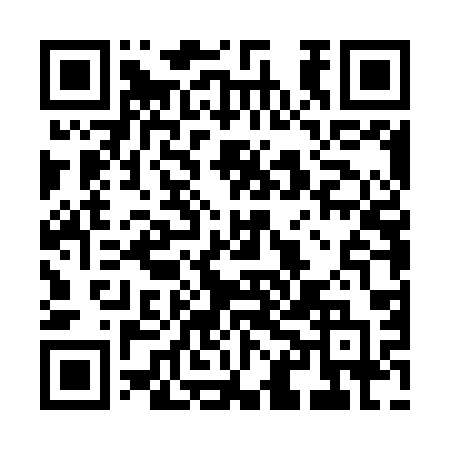 Prayer times for Jalalabad, AfghanistanWed 1 May 2024 - Fri 31 May 2024High Latitude Method: NonePrayer Calculation Method: University of Islamic SciencesAsar Calculation Method: ShafiPrayer times provided by https://www.salahtimes.comDateDayFajrSunriseDhuhrAsrMaghribIsha1Wed3:254:5811:453:296:338:062Thu3:244:5711:453:296:348:073Fri3:234:5611:453:296:348:084Sat3:214:5511:453:296:358:095Sun3:204:5411:453:296:368:116Mon3:194:5311:453:296:378:127Tue3:174:5211:453:296:388:138Wed3:164:5111:453:296:388:149Thu3:154:5111:453:296:398:1510Fri3:144:5011:453:296:408:1611Sat3:134:4911:453:296:418:1712Sun3:114:4811:453:306:428:1813Mon3:104:4711:453:306:428:2014Tue3:094:4711:453:306:438:2115Wed3:084:4611:453:306:448:2216Thu3:074:4511:453:306:458:2317Fri3:064:4411:453:306:458:2418Sat3:054:4411:453:306:468:2519Sun3:044:4311:453:306:478:2620Mon3:034:4211:453:306:488:2721Tue3:024:4211:453:316:488:2822Wed3:014:4111:453:316:498:2923Thu3:004:4111:453:316:508:3024Fri2:594:4011:453:316:508:3125Sat2:594:4011:453:316:518:3226Sun2:584:3911:453:316:528:3327Mon2:574:3911:453:316:528:3428Tue2:564:3811:463:326:538:3529Wed2:564:3811:463:326:548:3630Thu2:554:3811:463:326:548:3731Fri2:554:3711:463:326:558:38